Стартовал II этап оперативно-профилактического мероприятия «Нелегал -2021» С 11 по 18 октября 2021 года на территории Усть-Катавского городского округа проводится комплексная оперативно-профилактическая операция «Нелегал - 2021», направленная на выявление каналов незаконной миграции, документирование и пресечение деятельности групп и сообществ с международными и межрегиональными связями осуществляющих организацию незаконной миграции. Сотрудники ОМВД России по Усть-Катавскому городскому округу обращаются к гражданам, если Вам или вашим близким стало известно о фактах незаконного пребывания лиц, не имеющих гражданства, на территории города, а также об организации групп и преступных сообществ с международными и межрегиональными связями, то Вам необходимо сообщить данную информацию в отдел полиции лично, либо по телефону дежурной части: 8(35167) 2-56-02.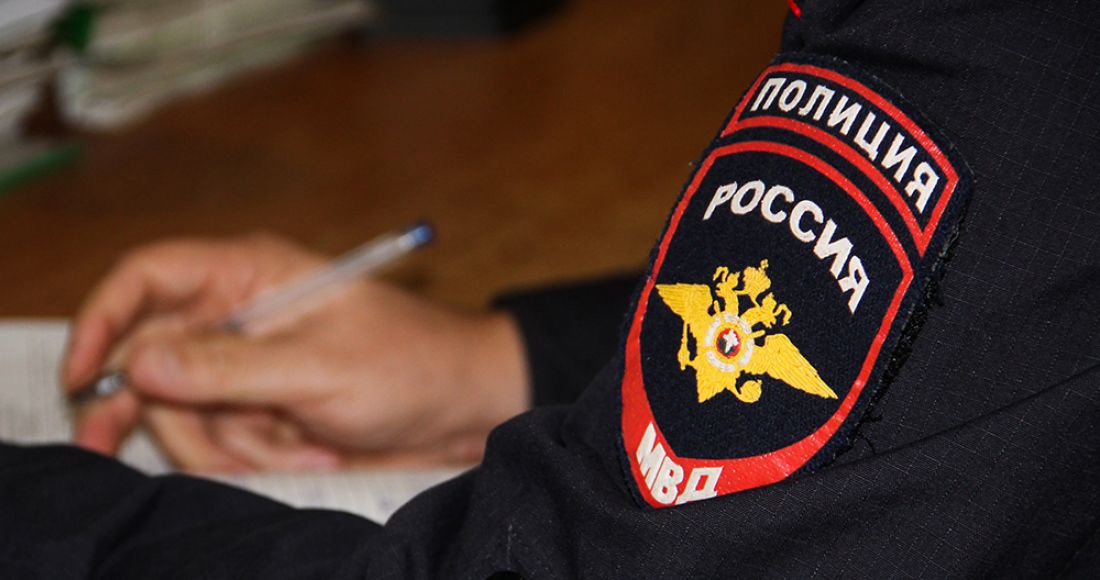 